4.5:  Proof Practice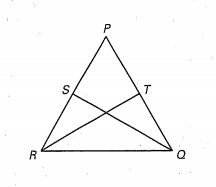 1) 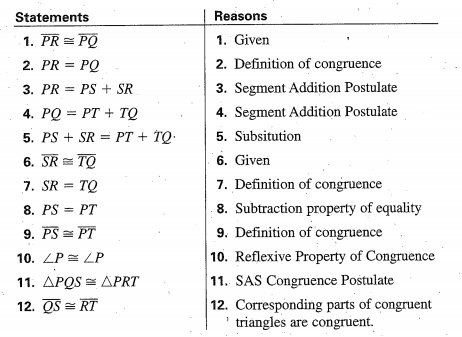 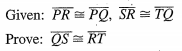 2)  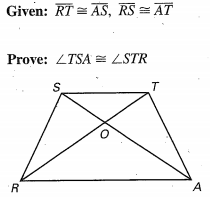 3)  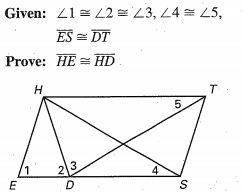 4)  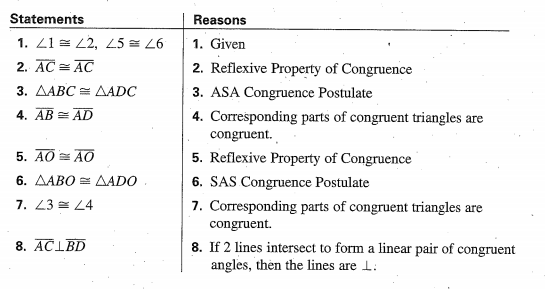 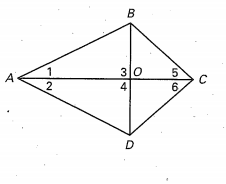 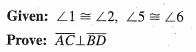 5)  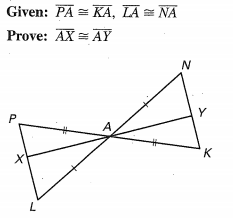 6)  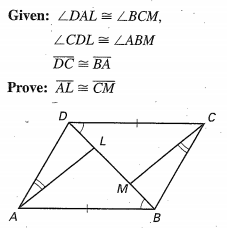 7) 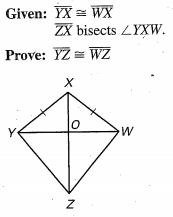 8) 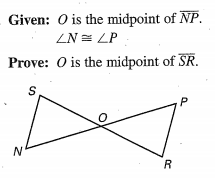 9) 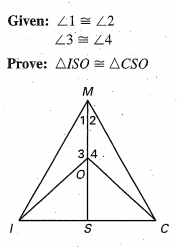 